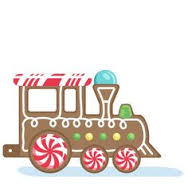 Dear Parents: We will be doing an activity using food on December 9th for our December STEM project. The kids will be building using Oreos, Keebler Fudge Striped cookies, Graham Crackers, M&Ms, mints, candy canes and frosting. If you would like your child to participate, please send this signed form in. Also, please let me know if your child has any allergies. Thanks, Mrs. McBrideChild Name_____________________________ AM or PM  ClassParent signature: ___________________________________________________ Allergies: _____________________________________________________ _____________________________________________________